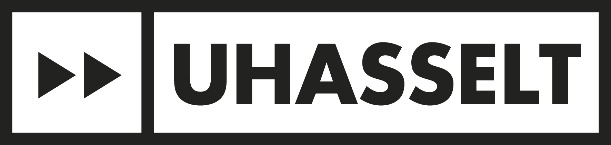 Reglement Practicumkit EchografieDoel en doelgroepDe practicumkits van UHasselt hebben als doel:Fysica promoten bij leerlingen uit wetenschappelijke ASO en TSO opleidingenLeerlingen enthousiasmeren voor hoger onderwijs.  De practicumkits zijn bedoeld voor:Leerkrachten van wetenschappelijke richtingen in deDerde graad algemeen secundair onderwijsDerde graad technisch secundair onderwijsDuur van de uitleningDe uitlening wordt toegestaan voor een periode van maximaal 2 schoolweken met tussenliggend weekend.Uitleen voor een langere periode is mogelijk afhankelijk van de aanvragen en wordt door UHasselt beoordeeld en beslist.Afhalen en terugbrengenDe practicumkits moeten worden afgehaald en teruggebracht aan UHasselt, Campus Diepenbeek, Agoralaan Gebouw D, lokaal G6 door (een meerderjarige verantwoordelijke van) de ontlener. De kits moeten altijd worden teruggebracht op de plaats van afhaling.Het afhaal- en terugbrengmoment worden afgesproken met de coördinator van de practicumkits.De toegestane kits die niet afgehaald werden op de afgesproken datum kunnen door de UHasselt verder worden uitgeleend.De meerderjarige (verantwoordelijke van de) ontlener dient bij afhaling in het bezit te zijn van volgende documenten:(Een kopie van) de identiteitskaart van de ontlenerEen ondertekend exemplaar van het reglementRichtlijnen bij het uitlenen van materiaalTijdens de uitlening moet de ontlener de volgende richtlijnen naleven:Bij het gebruik van het materiaal moet de ontlener de handleiding strikt opvolgen;De ontlener wordt verondersteld het gebruik en de behandeling van de practicumkits en het materiaal te kennen;De ontlener moet voor de uitgeleende kits en materiaal zorgen als een goede huisvader;In geen geval mag de ontlener de uitgeleende kits overdragen, uitlenen, verhuren of ter beschikking stellen van derden.Verantwoordelijkheden ontlenerTijdens de uitlening is de ontlener volledig en onvervreemdbaar verantwoordelijk voor de uitgeleende voorwerpen.Bij schade, verlies of diefstal moet de ontlener de coördinator van de practicumkits onmiddellijk per mail op de hoogte brengen van de aard van de problemen, zoals omschreven in art. 9.In geval van diefstal wordt door de ontlener onmiddellijk aangifte gedaan bij de politie en een dubbel van het proces-verbaal wordt zo snel mogelijk aan de coördinator van de practicumkits bezorgd.De ontlener, of een door de ontlener aangeduide (meerderjarige) verantwoordelijke, moet de uitgeleende kits op de overeengekomen datum en uur afhalen en terugbrengen.Annulering reservatieHet annuleren van een reservatie dient ten laatste 3 werkdagen voor de afhaaldatum te gebeuren per mail aan de coördinator van de practicumkits.Bij laattijdige annulering wordt een compensatie gelijk aan 1 euro aangerekend.Niet afhalenBij niet-afhaling zonder annulering moet de ontlener een compensatie betalen gelijk aan 1 euro per gereserveerde kit.Laattijdig terugbrengenOnder laattijdig terugbrengen wordt verstaan het niet terugbrengen van de practicumkits op de afgesproken dag en het afgesproken uur.Bij laattijdig terugbrengen van het uitgeleende materiaal moet de ontlener per extra dag een vergoeding van 1 euro per kit betalen. Deze vergoeding moet contant betaald worden bij het terugbrengen van de practicumkits.Indien de practicumkits niet teruggebracht worden binnen de werkweek wordt de inkoopprijs van de practicumkits (zijnde 50 euro per stuk) onmiddellijk en automatisch gefactureerd aan de school van de ontlener.Uitzonderingen:Na afspraak en met schriftelijke goedkeuring van de coördinator van de kits mag de ontlener op een later afgesproken tijdstip de practicumkits terugbrengen. Dit kan enkel indien er geen andere reservaties in het gedrang komen.In geval van bewezen overmacht wordt er geen extra kost aangerekend. De ontlener, of een door de ontlener aangeduide verantwoordelijke, moet zo snel mogelijk de practicumkits terugbrengen.Schade, verlies, reiniging en diefstalBij schade veroorzaakt door de ontlener of bij verlies van materiaal uit de practicumkits dient een omschrijving van de schade of het verlies onmiddellijk te worden bezorgd aan de coördinator samen met de aanduiding van de oorzaak.De ontlener stelt de coördinator van de practicumkits in kennis van eventuele tekortkomingen of schade bij de geleende materialen, ook indien hij/zij zelf daarvoor niet verantwoordelijk is.Bij schade of verlies worden de kosten voor herstelling of vervanging door de UHasselt doorgerekend aan de school van de ontlener via een factuur.Ook bij schade of verlies van materiaal dat tijdens controle na uitlening niet merkbaar was of slechts bij een volgend gebruik tot uiting komt, kan de UHasselt, mits er voldoende bewijzen zijn, een schadevergoeding van de ontlener eisen.Bij vervanging van het materiaal wordt de inkoopprijs van het nieuwe materiaal door de UHasselt doorgerekend aan de school van de ontlener via factuur.Toekomstige uitleningen kunnen slechts goedgekeurd worden indien alle openstaande facturen aan UHasselt vereffend zijn.AansprakelijkheidUHasselt kan niet aansprakelijk worden gesteld voor ongevallen, lichamelijke letsels of andere schade die voortvloeien uit het gebruik of misbruik van het geleende materiaal.AlgemeenEr kan geen aanleiding zijn tot schadevergoeding indien het gereserveerde materiaal op het ogenblik van de afhaling niet beschikbaar is door omstandigheden vreemd aan de wil van UHasselt.Er kan geen aanleiding zijn tot schadevergoeding indien toegezegd materiaal niet op het voorziene tijdstip werd afgehaald, zie artikel 3 lid 3.Door het uitlenen van het materiaal verklaart de ontlener zich akkoord met dit reglement. De niet- naleving van dit reglement geeft aanleiding tot uitsluiting van het gebruik van de practicumkits van UHasselt. UHasselt beslist over de termijn van uitsluiting.Gelezen en goedgekeurd door de ontlener,Naam: Datum: Handtekening: